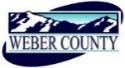 PUBLIC NOTICE is hereby given that the Board of Commissioners of Weber County, Utah will hold a regular commission meeting in Commission Chamber, 2380 Washington Blvd., Ogden, Utah, commencing at 10:00 a.m. on Tuesday, the 16th day of June, 2020. This meeting is also available by Zoom: link-  https://zoom.us/j/91388985100?pwd=OGRpR3ZyWkd1R0xRREZKNWNMRlZidz09Meeting ID: 913 8898 5100Password: 734021By phone: 1(346)248-7799The agenda for the meeting consists of the following:Welcome- Commissioner FroererB. 	Pledge of Allegiance- Bryan BaronC.	Invocation- Matt WilsonD.	Thought of the Day- Commissioner JenkinsE.	Public Comments- (please limit comments to 3 minutes).F.	Consent Items-1.	Request for approval of warrants #2807-2822 and #450106-450251 in the amount of $1,613,164.03.2.	Request for approval of purchase orders in the amount $124,661.64.3.	Request for approval of minutes from the meeting held on June 9, 2020. 4	Request for approval of new business licenses.5.	Request from the Weber Metro CSI Unit to surplus various technology equipment. 6.	Request from the Weber County Fleet Department to surplus a 2005 Dodge Ram 2500 Pickup. 7.	Request for approval of extensions to pay delinquent taxes on parcel #13-148-0006 and parcel #01-038-0033. The Tax Review Committee unanimously recommended extensions on both parcels.G.	Action Items-1.	Request for consideration and/or final approval of the 3600 West Road Dedication 2017-01 Corrected consisting of the re-dedication of Weber County property for 3600 West.	Presenter: Devron Andersen2.	Request for approval of a resolution adopting the 2020 Final Tax Rates for Weber County and Municipal Services Fund.	Presenter: Ricky Hatch 3.	Request for approval of the Heritage Land Development appeal to the Western Weber Planning Commission denial of preliminary approval for Taylor Landing, a 156-lot cluster subdivision located at approximately 4000 W. 2200 S.	Presenter: Scott Perkes4.	Request for approval of an Ordinance of the County Commissioners of Weber County establishing a Library Capital Projects Fund (Second Reading).	Presenter: Bryan BaronH.		Public Hearing-	 	1.         Request for a motion to adjourn public meeting and convene public hearing.		2.	Public hearing regarding an amendment to the Weber County Code: §108-16 and §110-2 to clarify Ogden Valley Outdoor Lighting and Illuminated Sign allowances.  			Presenter: Scott Perkes		3.	Public hearing regarding a proposal to amend the following sections of Weber County Code: §101-1-7 and §108-7 to add a definition of agricultural building, amend the definition of agricultural parcel, and include provisions for agricultural building exemptions. 			Presenter: Steve Burton		4.	Public Comments (Please limit comments to 3 minutes).		5.	Request for a motion to adjourn public hearing and reconvene public meeting.		6.	Action on public hearing.		Request for approval to amend the Weber County Code: Sections 108-16 and 110-2 to clarify Ogden Valley Outdoor Lighting and Illuminated Sign allowances.		Request for approval to amend the following sections of Weber County Code: §101-1-7 and §108-7 to add a definition of agricultural building, amend the definition of agricultural parcel, and include provisions for agricultural building exemptions. I.	  Commissioner Comments-   J.        Adjourn-CERTIFICATE OF POSTINGThe undersigned duly appointed Executive Assistant in the County Commission Office does hereby certify that the above notice and agenda were posted as required by law this 12th day of June, 2020.							_______________________________							Stacy SkeenIn compliance with the Americans with Disabilities Act, persons needing auxiliary services for these meetings should call the Weber County Commission Office at 801-399-8405 at least 24 hours prior to the meeting. This meeting is streamed live. Information on items presented can be found by clicking highlighted words at the end of the item. 